Name of Journal: World Journal of GastroenterologyManuscript NO: 60154Manuscript Type: ORIGINAL ARTICLERetrospective StudySurgical resection of esophagogastric junction stromal tumor: How to protect the cardiac functionZheng GL et al. Surgery for EGJ stromal tumorGuo-Liang Zheng, Bao Zhang, Yue Wang, Yong Liu, Hai-Tao Zhu, Yan Zhao, Zhi-Chao ZhengGuo-Liang Zheng, Bao Zhang, Yue Wang, Yong Liu, Hai-Tao Zhu, Yan Zhao, Zhi-Chao Zheng, Department of Gastric Surgery, Cancer Hospital of China Medical University (Liaoning Cancer Hospital and Institute), Shenyang 110042, Liaoning Province, ChinaAuthor contributions: Zheng GL conceived the study and drafted the manuscript; Zhang B and Wang Y collected the data and participated in drafting the manuscript; Liu Y and Zhu HT performed statistical analysis; Zhao Y and Zheng ZC designed and supervised the study; all authors contributed to the writing of the manuscript and provided final approval of the manuscript; all authors have read and approved the final version of this manuscript; All authors agreed to be accountable for all aspects of the work in ensuring that questions related to the accuracy or integrity of any part of the work are appropriately investigated and resolved.Supported by Natural Science Foundation of Liaoning Province, No. 20170540567.Corresponding author: Zhi-Chao Zheng, MD, PhD, Chief Doctor, Professor, Department of Gastric Surgery, Cancer Hospital of China Medical University (Liaoning Cancer Hospital and Institute), No. 44 Xiaoheyan Road, Shenyang 110042, Liaoning Province, China. drzhengzc@126.comReceived: November 28, 2020Revised: January 23, 2021Accepted: February 11, 2021Published online: March 7, 2021AbstractBACKGROUNDVarious surgical procedures have been described for gastrointestinal stromal tumors (GISTs) at the esophagogastric junction (EGJ) close to the Z-line. However, surgery for EGJ-GIST involving Z-line has been rarely reported. AIMTo introduce a novel technique called conformal resection (CR) for open resection of EGJ-GIST involving Z-line.METHODSIn this retrospective study, 43 patients having GISTs involving Z-line were included. The perioperative outcomes of patients receiving CR (n = 18) was compared with that of proximal gastrectomy (PG) (n = 25).RESULTSCR was successfully performed in all the patients with negative microscopic margins. The mean operative time, time to first passage of flatus, and postoperative hospital stay was significantly shorter in the CR group (P < 0.05), while the intraoperative blood loss was similar in the two groups. The postoperative gastroesophageal reflux as diagnosed by esophageal 24-h pH monitoring and quality of life at 3 mo were significantly in favor of CR compared to PG (both P < 0.001). The 5-year disease-free survival between the two groups was similar (P = 0.163). The cut- off value for the determination of CR or PG was 7.0 mm above the Z-line (83.33% sensitivity, 84.00% specificity, 83.72% accuracy). CONCLUSIONCR is safe and feasible for EGJ-GIST located within 7.0 mm above the Z-line.Key Words: Esophagogastric junction stromal tumor; Surgery; Anti-reflux; 36-Item short-form health survey; Disease-free survival©The Author(s) 2021. Published by Baishideng Publishing Group Inc. All rights reserved. Citation: Zheng GL, Zhang B, Wang Y, Liu Y, Zhu HT, Zhao Y, Zheng ZC. Surgical resection of esophagogastric junction stromal tumor: How to protect the cardiac function. World J Gastroenterol 2021; 27(9): 854-865 URL: https://www.wjgnet.com/1007-9327/full/v27/i9/854.htm DOI: https://dx.doi.org/10.3748/wjg.v27.i9.854Core Tip: We retrospectively enrolled 43 cases of esophagogastric junction-gastrointestinal stromal tumor (EGJ-GIST) involving Z-line, including 25 cases in the proximal gastrectomy (PG) group and 18 cases in the conformal resection (CR) group. The operation CR was introduced, and the following indicators were analyzed: Clinicopathological characteristics, perioperative outcomes, postoperative esophageal 24-h pH, postoperative quality of life, and 5-year disease-free survival. Finally, the cut-off value above the Z-line for the determination of CR or PG was determined. Our results confirm that CR is safe and feasible for EGJ-GIST located within 7.0 mm above the Z-line. CR was associated with lower incidence of postoperative gastroesophageal reflux and better quality of life with similar oncological outcomes compared to PG.INTRODUCTIONGastrointestinal stromal tumors (GISTs) contribute to 1%-3% of all gastrointestinal malignancies. They originate primarily from the interstitial cells of Cajal or from their stem cell precursors[1]. The most common sites of GIST are the stomach and small intestine. Rarely, they can arise in the esophagus, appendix, gallbladder, pancreas, and the retroperitoneum[2]. Surgery is the mainstay of treatment for localized and resectable GIST. The main principles of the surgical procedure are complete excision with tumor-free resection margins and preservation of the organ functions as much as possible[3].The esophagogastric junction (EGJ) is an uncommon site of GIST. Surgery in such cases is often difficult due to the anatomical location of these tumors with the need to perform proximal gastrectomy (PG). Resection of the EGJ with cardia results in severe postoperative gastroesophageal reflux (GER) and poor quality of life. The main hurdle to understanding and treating these tumors is their relative rarity and the subsequent shortage of literature. Recently, many different surgical procedures have been described to resect EGJ-GIST near the Z-line called type B lesions (Figure 1)[4-10]. However, there are limited studies on resection of type A lesions (when the tumor is located at the EGJ and the upper edge of the tumor is invading the Z-line) (Figure 1). For type A GIST, surgical approach is technically challenging because of the complex anatomical factors and the difficulty of functional preservation of lower esophageal sphincter[11,12].In this article we have described a novel technique for EGJ-GIST involving Z-line (type A) called conformal resection (CR). The main purpose of this surgical technique was to achieve R0 resection of GIST with preservation of the sphincter function. We have also compared the outcomes of CR with PG. MATERIALS AND METHODSPatientsThis study is a retrospective analysis of the prospectively maintained database of sarcoma patients at Liaoning Cancer Hospital and Institute. In this study, we included patients undergoing resection of primary localized EGJ-GIST involving Z-line from January 2009 to December 2017. All cases were diagnosed as GIST after preoperative endoscopic ultrasound-guided fine needle aspiration or core needle biopsy. Patients were excluded if they underwent concomitant resection for other malignancies, e.g., patients with incidentally discovered GISTs in specimens resected for gastric, esophageal, or pancreatic carcinomas. The data of the patients collected were as follows: Clinical and pathologic findings, intra-operative and postoperative outcomes, esophageal 24-h pH parameters, the 36-item short-form health survey (SF-36), and disease-free survival (DFS). This study was approved by the Ethics Committee of Cancer Hospital of China Medical University (Liaoning Cancer Hospital and Institute) (ethics number: 20190461). Written informed consent was obtained from each patient at our center. The decision to perform CR or PG was taken by the treating surgeon based on the preoperative endoscopy and intraoperative findings.General surgical techniqueThe patient was placed in the supine position. The median upper abdominal incision of 15-20 cm was taken from the xiphoid process after induction of general anesthesia. The abdominal wall was retracted by a self-retaining retractor. To facilitate subsequent dissection, the triangular ligament of the left lobe of the liver was taken down with electrocautery to expose the esophageal hiatus and the gastric cardia. We made a precise and irregular excision according to the shape of the type A GIST and preserved the Z-line as much as possible and then performed manual suturing. We used the concept of conformal radiotherapy for reference and named the operation CR. This procedure is different from previous simple wedge resection or PG.The surgical technique of CR of the type A GIST lesions located on the anterior wall and posterior wall of EGJ has been described below.Surgical technique for CR of type A GIST located in the anterior wall of EGJThe tumor location was confirmed by visualization and palpation (Figure 2A and B). The lesser omentum at the EGJ was separated, and the cardia was clearly exposed on the right side. According to the size and shape of the tumor, wide local excision was performed in a caudo-cranial fashion from the gastric side of the tumor along the edge of the tumor to the esophageal side of the tumor. The resected specimen included part of the anterior wall of the stomach and part of the anterior wall of the esophagus (Figure 2C). The esophageal resection margin was kept as small as possible so as to preserve the cardiac function. Esophageal margin was examined by intraoperative frozen section to ensure a negative margin. After the complete removal of the tumor, the defect was sutured with 3-0 absorbable interrupted full thickness sutures. The esophageal wall was sutured to the gastric wall beginning from the gastric greater curvature and progressed towards the lesser curvature so as to prevent the risk of cardiac stenosis (Figure 2D and E).Surgical technique for CR of type A GIST located in the posterior wall of EGJThe tumor location on the posterior wall of EGJ was confirmed by palpation (Figure 3A). The anterior gastrotomy was made close to the EGJ of about 10 cm (Figure 3B). After entering the gastric cavity, the tumor was visualized and excised along the edge of the tumor, including the part of the posterior wall of the stomach and the left lateral wall of the esophagus (Figure 3C). The defect was sutured accordingly to the above-mentioned principles for the anterior wall tumors (Figure 3D). Finally, the anterior gastrotomy was sutured.Follow-up care of the patientsFollow-up of the patients was conducted by telephone or in the outpatient department. Gastroduodenal endoscopic examination was done to look for deformity or stenosis of the EGJ at 2 mo postoperatively (Figure 4). All patients received esophageal 24-h pH monitoring and SF-36 at the third month after surgery, and regular abdominal enhanced computed tomography every 3-4 mo within 2 years, and every 6 mo in 2-5 years. Medium-risk and high-risk GIST patients received imatinib targeted therapy after surgery for 1 year and 3-5 years, respectively.DefinitionsEsophageal 24-h pH monitoring: Esophageal 24-h pH monitoring was measured with an antimony electrode (Medtronic Functional Diagnostics A/S, Copenhagen, Denmark). Data were digitized with a Macintosh computer (Apple Computer Inc, Cupertino, CA, United States) and the digitized signals were displayed and analyzed using AcqKnowledge software (Biopac Systems, Goleta, CA, United States). The patients were advised not to consume any food or drink below pH 4 during the week before monitoring. All patients were studied after an overnight fast. The pH electrode was positioned 5 cm above the cardia. Ambulatory pH recordings were then undertaken for 24 h. Monitoring indicators included mean of 24-h pH, total time for pH < 4, number of acid reflux events in 24 h (standing, lying), and number of regurgitations (> 5 min)[13].SF-36: The SF-36 is an extensively used generic questionnaire for the assessment of health-related quality of life (QoL), which contained eight dimensions [physical function (PF), role physical (RP), bodily pain (BP), general health (GH), vitality (VT), social functioning (SF), role-emotional (RE), and mental health (MH)]. The score ranges from 0 to 100; the higher score indicating a better health related QoL[14].Statistical analysesAll statistical analyses were performed using SPSS software version 19.0 (SPSS Inc., Armonk, NY, United States). In this study, continuous variables are expressed as the mean ± standard deviation. The χ2-test and Fisher exact test were applied to compare categorical data of CR and PG groups. The statistical analysis of intra-operative and postoperative correlation coefficients, the esophageal 24-h pH parameters, and the SF-36 parameters were performed by t-test. The cut-off value to discriminate surgical method was analyzed by the Youden index from the receiver operating characteristic (ROC) analysis. Estimations for DFS were obtained using the Kaplan-Meier method and differences between Kaplan-Meier curves were investigated by log-rank test. Statistical significance was set at P value < 0.05.RESULTSA total of 43 patients were included in this study. Eighteen patients underwent CR, and 25 patients underwent PG including gastric cardia (PG).Clinicopathological characteristicsThe clinical and pathologic variables of patients are summarized in Table 1. The median age of all patients was 59.4 years, and 24 were males. There was no significant difference in the mean age and gender between the CR and PG groups. The median tumor size in the CR and PG groups was 6.4 cm (1.8-12.5 cm) and 8.3 cm (2.5-14 cm), respectively. Most tumors were of spindle histologic subtype in both groups (13/18 in the CR and 18/25 in the PG groups), had Ki67 index ≤ 5% (15/18 in the CR and 16/25 in the PG groups), and had mitotic rate < 5/50 HPF (high-power field, 30/43 in both the CR and PG groups). Immunohistochemistry showed positivity for CD117, CD34, and DOG-1 in 38 (88.37%), 39 (90.70%), and 36 (83.72%) cases, respectively. The two groups were comparable with respect to the modified National Institutes of Health risk classification[15]. Perioperative outcomes of the CR group and PG groupTable 2 compares the intra-operative and postoperative outcomes of the two surgical procedures for type A GISTs. The results showed that except for intraoperative blood loss (59.44 ± 23.08 vs 90.60 ± 35.62, P = 0.069), the other indicators were significantly different between the two groups (P < 0.05), suggesting that CR group was significantly superior to the PG group. The negative rate of surgical margin was 100% in both groups.Esophageal 24-h pH monitoring between the CR group and PG groupTable 3 summarizes the postoperative esophageal 24-h pH parameters such as the mean 24-h pH, total time for pH < 4, acid reflux number of 24 h, and regurgitation times (> 5 min) after both surgical procedures for type A GISTs. The results of the two groups were compared, and it was found that the postoperative reflux of CR group was significantly less than that of PG group (all P < 0.001).SF-36 between the CR group and PG groupOn comparison of the postoperative health-related quality of life, it was found that CR group had higher PF, RP, BP, GH, VT, SF, RE, and MH scores compared with PG group (all P < 0.01) (Table 4).Cut-off point of distance of involving Z-line for discrimination of the surgical methodWe generated ROC curves to find best the Youden index to detect the cut-off value for predicting the surgical method. The area under the curve (AUC) was 0.907, indicating that the cut-off value of the length of the upper edge of the GIST crossing the Z-line (or invading the esophagus) was 7.0 mm. It can also be understood that when the invasion of the esophagus is greater than 0.7 cm, it is not suitable for CR. The sensitivity, specificity, positive predictive value, negative predictive value, and accuracy rates were 83.33%, 84.00%, 78.90%, 87.51%, and 83.72%, respectively (Figure 5).Comparison of DFS between the two groupsA total of 37 patients were included for the analysis of DFS (CR group: 17, PG group: 20) after excluding one case of preoperative liver metastasis from the CR group and 3, 1, and 1 case of liver metastasis, peritoneal metastasis, and diaphragm invasion from the PG group, respectively. Median follow up was 46.2 mo (range, 11-102 mo). The 5-year DFS was 100% in the CR group and 85% in the PG group, and the difference was not statistically significant (P = 0.163, Figure 6). DISCUSSIONIn this study, we described a novel surgical technique of CR for type A EGJ-GIST in order to retain the gastric cardia function as much as possible and prevent postoperative GER. We found that the perioperative outcomes of CR were superior to PG including 24-h pH monitoring and SF-36. The results showed that CR was safe and feasible.PG has been the only recommended operation in the National Comprehensive Cancer Network guidelines[3] and related studies on EGJ-GIST[8,16]. PG is associated, however, with high risk of postoperative GER. The incidence of reflux esophagitis after PG is high and usually accompanied by symptoms such as acid reflux and retrosternal burning[17]. Besides, GER seriously affects the quality of life of patients and requires them to take drugs such as omeprazole for a long time. In the present study, the symptoms of heartburn (3/18 vs 16/25, P < 0.05) and need for acid-suppressive drugs (4 /18 vs 18/25, P < 0.05) were significantly less in the CR group compared to the PG group suggesting that CR was significantly superior to the traditional PG in controlling GER.The gold standard for evaluating GER is 24-h pH monitoring[18]. It objectively measures the change of pH value in the esophagus under physiological state. pH < 4 total time percentage and the number of consecutive > 5 min are the main parameters used to diagnose and assess the severity of acid reflux[13]. In the current study, the CR group was significantly superior to the PG group based on the 24-h pH study findings including the mean 24-h pH, total time for pH < 4, acid reflux number of 24 h (standing), acid reflux number of 24 h (lying), and regurgitation times (> 5 min). These findings provide objective evidence for the reduction in GER by CR.Impairments of health-related QoL in patients with heartburn have been reported previously[14,19]. We adopted the SF-36 questionnaire, which is an extensively used generic questionnaire for assessing physical and mental related QoL[14]. We found that the patients in PG group displayed a much poorer QoL (both mental and physical) in comparison with those in CR group. This difference might be partly because of the high incidence of heartburn in PG group, which contributed to the high levels of psychological burden[20].CR was performed according to the shape of the tumor and the extent of invasion of the cardiac muscle, so as to minimize the damage to the anatomical structure of the gastric cardia. In our experience, we found that the distance of the tumor across the Z-line was the key determinant of whether CR can be performed. The cut-off value calculated by ROC curve was 7.0 mm, which was the maximum adaptive distance of CR. If it exceeds 7.0 mm, then it will inevitably result in excessive resection of esophageal tissue, which is not suitable for this operation. Also, if the tumor is involving the EGJ circumferentially, then CR is not possible. However, none of the patients in our study had circumferentially involvement of the EGJ by the tumor. At the same time, it is important to limit the resection of esophagus and cardiac muscles as much as possible by using intraoperative frozen section and preserve the cardiac function to the maximum extent. With this technique we achieved negative margins in all the cases operated in this study. Another important aspect of CR is the suturing of the defect after resection. In order to prevent stenosis, we sutured the esophageal wall to the gastric wall and not to the esophageal wall. All these goals of CR can be best achieved by open surgery. Laparoscopic resection and suturing for CR can be technically very challenging. Previous studies have shown that the ratio of conversion from laparoscopy to laparotomy was high for EGJ-GIST that did not involve Z-line[21-23]. Laparoscopic surgery has not been recommended by the National Comprehensive Cancer Network guidelines[3]. Future studies by experienced laparoscopic surgeons will help to determine whether CR can be safely performed by laparoscopy.In this study, the operative time, time for first passage of flatus, and postoperative hospital stay were significantly less in the CR group suggesting that the CR group induced less surgical damage and faster recovery of patients. Moreover, the long-term outcomes such as DFS was similar between CR and PG, indicating that CR helped in preserving gastric cardiac function without compromising the oncological outcomes.There are some limitations of this study. First, it was a retrospective study with potential for selection bias. Second, the sample size of this study was small. Third, this study was a single center study. Future larger prospective multicenter studies are needed to validate the findings of this study.CONCLUSIONCR is a safe and feasible alternative to PG for non-circumferential localized EGJ-GIST within 7.0 mm above the Z-line. CR is associated with lower risk of postoperative GER and better quality of life compared to PG.ARTICLE HIGHLIGHTSResearch backgroundFor gastrointestinal stromal tumors (GISTs) at the esophagogastric junction (EGJ) involving the Z-line, previous proximal gastrectomy (PG) results in serious postoperative reflux and poor quality of life.Research motivationTo explore and improve the surgical methods of GIST in this part, so as to preserve the cardiac sphincter as much as possible and reduce the incidence of postoperative reflux esophagitis.Research objectivesWe aimed to describe a novel technique to achieve R0 resection of EGJ-GIST involving Z-line with preservation of the sphincter function. We have also compared the outcomes of conformal resection with PG.Research methodsIn this study, 43 patients having GISTs involving Z-line were included. The perioperative outcomes of patients receiving conformal resection (CR) (n = 18) was compared with that of PG (n = 25). The data of the patients collected were as follows: Clinical and pathologic findings, intra-operative and postoperative outcomes, esophageal 24-h pH parameters, the 36-item short-form health survey, and disease-free survival.Research resultsCR was successfully performed in all the patients with negative microscopic margins. The mean operative time, time to first passage of flatus, and postoperative hospital stay was significantly shorter in CR group (P < 0.05), while the intraoperative blood loss was similar in the two groups. The postoperative gastroesophageal reflux as diagnosed by esophageal 24-h pH monitoring and quality of life at 3 mo were significantly in favor of CR compared to PG (both P < 0.001). The 5-year disease-free survival between the two groups were similar (P = 0.163). The cut- off value for the determination of CR or PG was 7.0 mm above the Z-line (83.33% sensitivity, 84.00% specificity, 83.72% accuracy). Research conclusionsCR is safe and feasible for EGJ-GIST located within 7.0 mm above the Z-line. CR was associated with lower incidence of postoperative GER and better quality of life with similar oncological outcomes compared to PG. Research perspectivesOur surgical team will continue to conduct survival follow-up for enrolled patients and cooperate with multiple centers to explore further the advantages and disadvantages of this surgical approach.ACKNOWLEDGEMENTSWe wish to thank Yu HH for help with statistics.REFERENCES1 Kindblom LG, Remotti HE, Aldenborg F, Meis-Kindblom JM. Gastrointestinal pacemaker cell tumor (GIPACT): gastrointestinal stromal tumors show phenotypic characteristics of the interstitial cells of Cajal. Am J Pathol 1998; 152: 1259-1269 [PMID: 9588894]2 Medeiros F, Corless CL, Duensing A, Hornick JL, Oliveira AM, Heinrich MC, Fletcher JA, Fletcher CD. KIT-negative gastrointestinal stromal tumors: proof of concept and therapeutic implications. Am J Surg Pathol 2004; 28: 889-894 [PMID: 15223958 DOI: 10.1097/00000478-200407000-00007]3 von Mehren M, Randall RL, Benjamin RS, Boles S, Bui MM, Ganjoo KN, George S, Gonzalez RJ, Heslin MJ, Kane JM, Keedy V, Kim E, Koon H, Mayerson J, McCarter M, McGarry SV, Meyer C, Morris ZS, O'Donnell RJ, Pappo AS, Paz IB, Petersen IA, Pfeifer JD, Riedel RF, Ruo B, Schuetze S, Tap WD, Wayne JD, Bergman MA, Scavone JL. Soft Tissue Sarcoma, Version 2.2018, NCCN Clinical Practice Guidelines in Oncology. J Natl Compr Canc Netw 2018; 16: 536-563 [PMID: 29752328 DOI: 10.6004/jnccn.2018.0025]4 Privette A, McCahill L, Borrazzo E, Single RM, Zubarik R. Laparoscopic approaches to resection of suspected gastric gastrointestinal stromal tumors based on tumor location. Surg Endosc 2008; 22: 487-494 [PMID: 17712592 DOI: 10.1007/s00464-007-9493-4]5 Nguyen NT, Shapiro C, Massomi H, Laugenour K, Elliott C, Stamos MJ. Laparoscopic enucleation or wedge resection of benign gastric pathology: analysis of 44 consecutive cases. Am Surg 2011; 77: 1390-1394 [PMID: 22127096 DOI: 10.1177/000313481107701027]6 Hara J, Nakajima K, Takahashi T, Yamasaki M, Miyata H, Kurokawa Y, Takiguchi S, Mori M, Doki Y. Laparoscopic intragastric surgery revisited: its role for submucosal tumors adjacent to the esophagogastric junction. Surg Laparosc Endosc Percutan Tech 2012; 22: 251-254 [PMID: 22678322 DOI: 10.1097/SLE.0b013e3182508083]7 Conrad C, Nedelcu M, Ogiso S, Aloia TA, Vauthey JN, Gayet B. Laparoscopic intragastric surgery for early gastric cancer and gastrointestinal stromal tumors. Ann Surg Oncol 2014; 21: 2620 [PMID: 24647675 DOI: 10.1245/s10434-013-3432-5]8 Xiong W, Zhu J, Zheng Y, Luo L, He Y, Li H, Diao D, Zou L, Wan J, Wang W. Laparoscopic resection for gastrointestinal stromal tumors in esophagogastric junction (EGJ): how to protect the EGJ. Surg Endosc 2018; 32: 983-989 [PMID: 28779248 DOI: 10.1007/s00464-017-5776-6]9 Xu X, Chen K, Zhou W, Zhang R, Wang J, Wu D, Mou Y. Laparoscopic transgastric resection of gastric submucosal tumors located near the esophagogastric junction. J Gastrointest Surg 2013; 17: 1570-1575 [PMID: 23771749 DOI: 10.1007/s11605-013-2241-2]10 Lyu Z, Yang Z, Wang J, Hu W, Li Y. Totally Laparoscopic Transluminal Resection for Gastrointestinal Stromal Tumors Located at the Cardiac Region. Ann Surg Oncol 2018; 25: 2218-2219 [PMID: 29876697 DOI: 10.1245/s10434-018-6482-x]11 Coccolini F, Catena F, Ansaloni L, Lazzareschi D, Pinna AD. Esophagogastric junction gastrointestinal stromal tumor: resection vs enucleation. World J Gastroenterol 2010; 16: 4374-4376 [PMID: 20845503 DOI: 10.3748/wjg.v16.i35.4374]12 Peparini N, Carbotta G, Chirletti P. Enucleation for gastrointestinal stromal tumors at the esophagogastric junction: is this an adequate solution? World J Gastroenterol 2011; 17: 2159-2160 [PMID: 21547139 DOI: 10.3748/wjg.v17.i16.2159]13 Adhami T, Richter JE. Twenty-four hour pH monitoring in the assessment of esophageal function. Semin Thorac Cardiovasc Surg 2001; 13: 241-254 [PMID: 11568870 DOI: 10.1053/stcs.2001.25313]14 Ortiz-Garrido O, Ortiz-Olvera NX, González-Martínez M, Morán-Villota S, Vargas-López G, Dehesa-Violante M, Ruiz-de León A. Clinical assessment and health-related quality of life in patients with non-cardiac chest pain. Rev Gastroenterol Mex 2015; 80: 121-129 [PMID: 26148745 DOI: 10.1016/j.rgmx.2015.03.005]15 Joensuu H. Risk stratification of patients diagnosed with gastrointestinal stromal tumor. Hum Pathol 2008; 39: 1411-1419 [PMID: 18774375 DOI: 10.1016/j.humpath.2008.06.025]16 Ke CW, Cai JL, Chen DL, Zheng CZ. Extraluminal laparoscopic wedge resection of gastric submucosal tumors: a retrospective review of 84 cases. Surg Endosc 2010; 24: 1962-1968 [PMID: 20135174 DOI: 10.1007/s00464-010-0888-2]17 Hao LL, Lei M, Lai XY, Zheng MW, Yang L. Clinical observation of digestive tract reconstruction in the treatment of gastric proximal gastrectomy. Zhonghua Yixue Zazhi 2011; 91: 961-964 [DOI: 10.3760/cma.j.issn.0376-2491.2011.14.006]18 Ahmad M. Omeprazole test and 24-hour esophageal pH monitoring in diagnosing GERD. Gastroenterology 1999; 116: 1012-1013 [PMID: 10092330 DOI: 10.1016/s0016-5085(99)70092-2]19 Lee SW, Lien HC, Lee TY, Yang SS, Yeh HJ, Chang CS. Heartburn and regurgitation have different impacts on life quality of patients with gastroesophageal reflux disease. World J Gastroenterol 2014; 20: 12277-12282 [PMID: 25232262 DOI: 10.3748/wjg.v20.i34.12277]20 Heidelbaugh JJ, Gill AS, Van Harrison R, Nostrant TT. Atypical presentations of gastroesophageal reflux disease. Am Fam Physician 2008; 78: 483-488 [PMID: 18756656]21 Amin AT, Kono Y, Shiraishi N, Yasuda K, Inomata M, Kitano S. Long-term outcomes of laparoscopic wedge resection for gastrointestinal stromal tumors of the stomach of less than 5 cm in diameter. Surg Laparosc Endosc Percutan Tech 2011; 21: 260-263 [PMID: 21857475 DOI: 10.1097/SLE.0b013e318220f1c7]22 Karakousis GC, Singer S, Zheng J, Gonen M, Coit D, DeMatteo RP, Strong VE. Laparoscopic versus open gastric resections for primary gastrointestinal stromal tumors (GISTs): a size-matched comparison. Ann Surg Oncol 2011; 18: 1599-1605 [PMID: 21207158 DOI: 10.1245/s10434-010-1517-y]23 Poškus E, Petrik P, Petrik E, Lipnickas V, Stanaitis J, Strupas K. Surgical management of gastrointestinal stromal tumors: a single center experience. Wideochir Inne Tech Maloinwazyjne 2014; 9: 71-82 [PMID: 24729813 DOI: 10.5114/wiitm.2014.40987]FootnotesInstitutional review board statement: This study was reviewed and approved by the Cancer Hospital of China Medical University (Liaoning Cancer Hospital and Institute) Institutional Review Board (approval No. 20190461).Informed consent statement: All study participants, or their legal guardian, provided informed written consent prior to study enrollment.Conflict-of-interest statement: We have no financial relationships to disclose.Data sharing statement: The datasets used and/or analyzed during the current study are available from the corresponding author on reasonable request.Open-Access: This article is an open-access article that was selected by an in-house editor and fully peer-reviewed by external reviewers. It is distributed in accordance with the Creative Commons Attribution NonCommercial (CC BY-NC 4.0) license, which permits others to distribute, remix, adapt, build upon this work non-commercially, and license their derivative works on different terms, provided the original work is properly cited and the use is non-commercial. See: http://creativecommons.org/Licenses/by-nc/4.0/Manuscript source: Unsolicited manuscriptPeer-review started: November 28, 2020First decision: January 17, 2021Article in press: February 11, 2021Specialty type: Gastroenterology and hepatologyCountry/Territory of origin: ChinaPeer-review report’s scientific quality classificationGrade A (Excellent): 0Grade B (Very good): 0Grade C (Good): CGrade D (Fair): 0Grade E (Poor): 0P-Reviewer: Cho JY S-Editor: Gao CC L-Editor: Filipodia P-Editor: Wang LLFigure Legends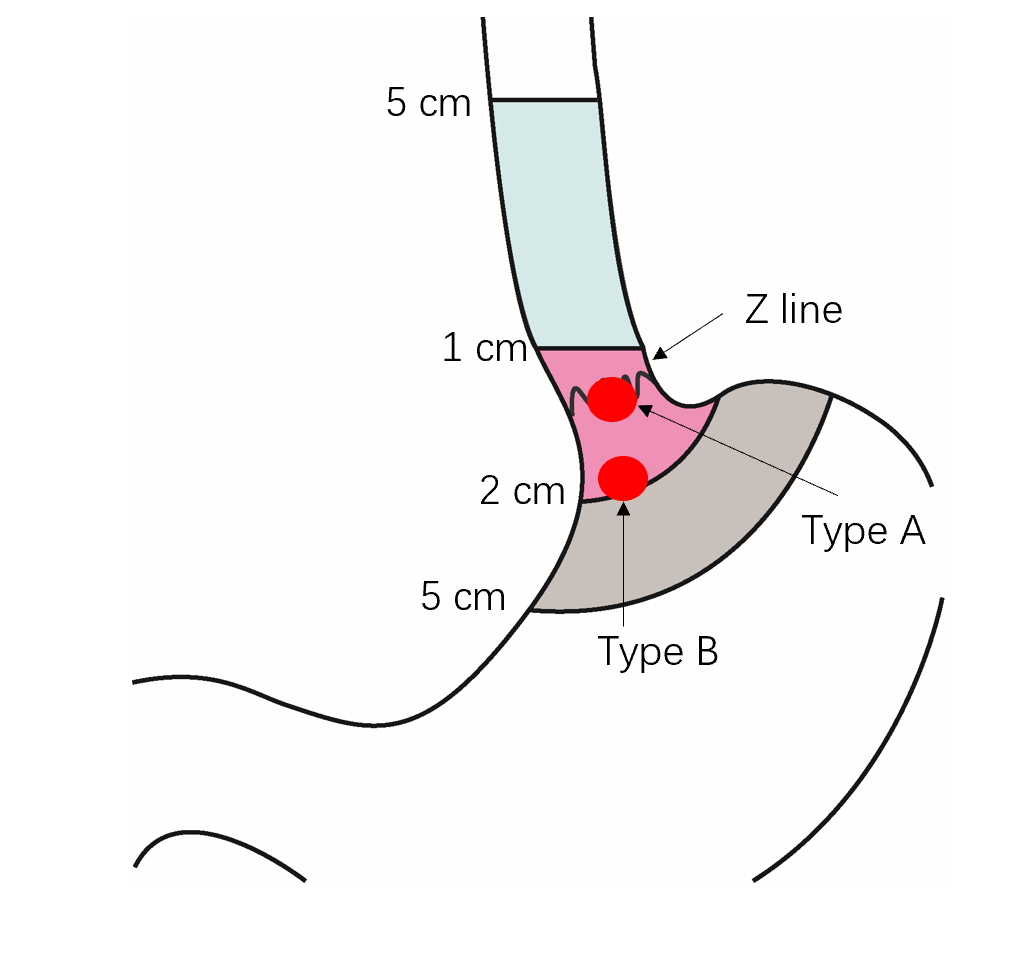 Figure 1 Schematic diagram of esophagogastric junction-gastrointestinal stromal tumor. Z-line: Squamocolumnar junction; Type A: Defined as esophagogastric junction-gastrointestinal stromal tumor involving Z-line; Type B: Defined as esophagogastric junction-gastrointestinal stromal tumor near Z-line.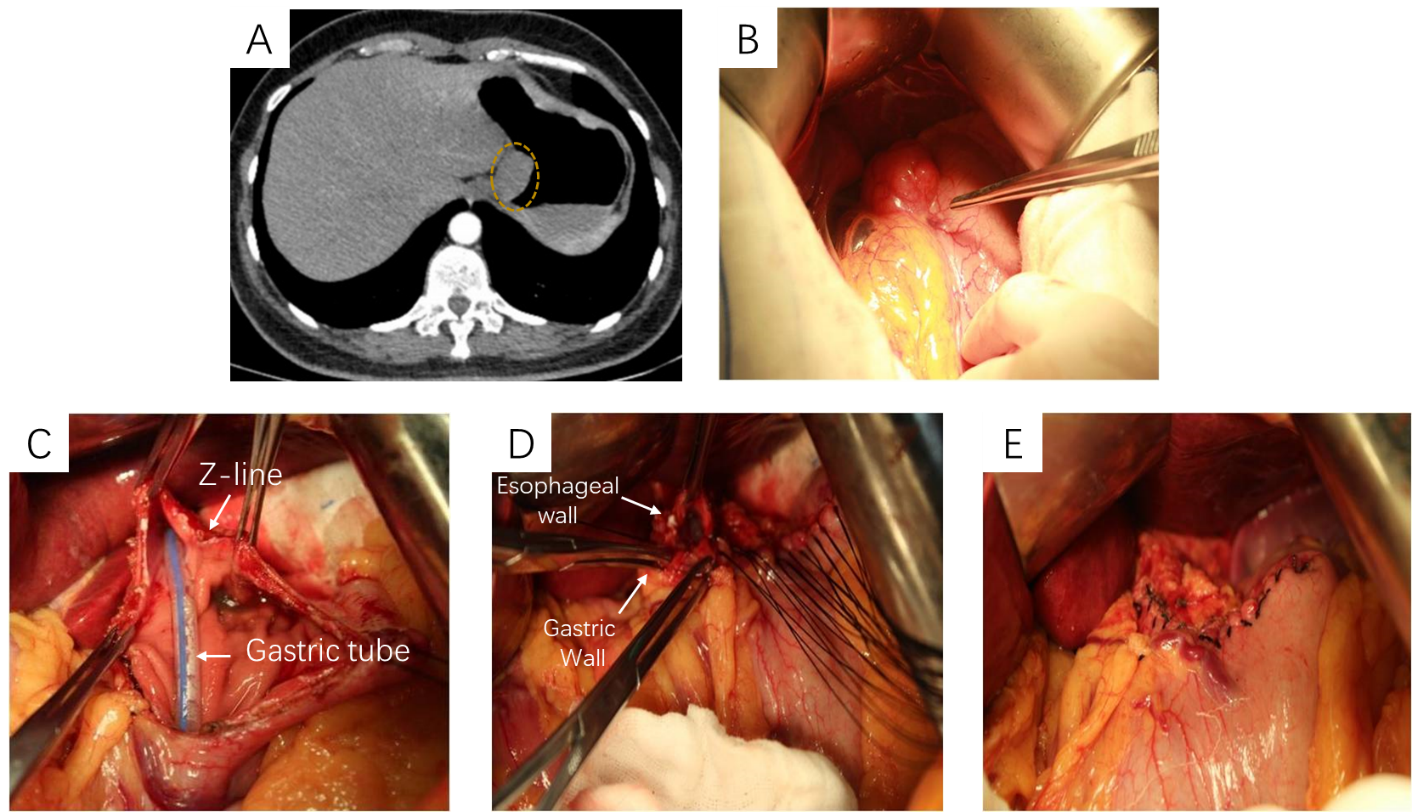 Figure 2 Conformal resection of type A esophagogastric junction-gastrointestinal stromal tumor located in the anterior wall of esophagogastric junction. A: The abdominal computed tomography showing the lesion located in the anterior wall of the esophagogastric junction; B: Exploratory laparotomy; C: Removal of the tumor with preservation of esophagogastric junction and esophageal wall as much as possible; D: Suturing of the esophageal wall to the gastric wall to prevent stenosis; E: The final appearance after suturing.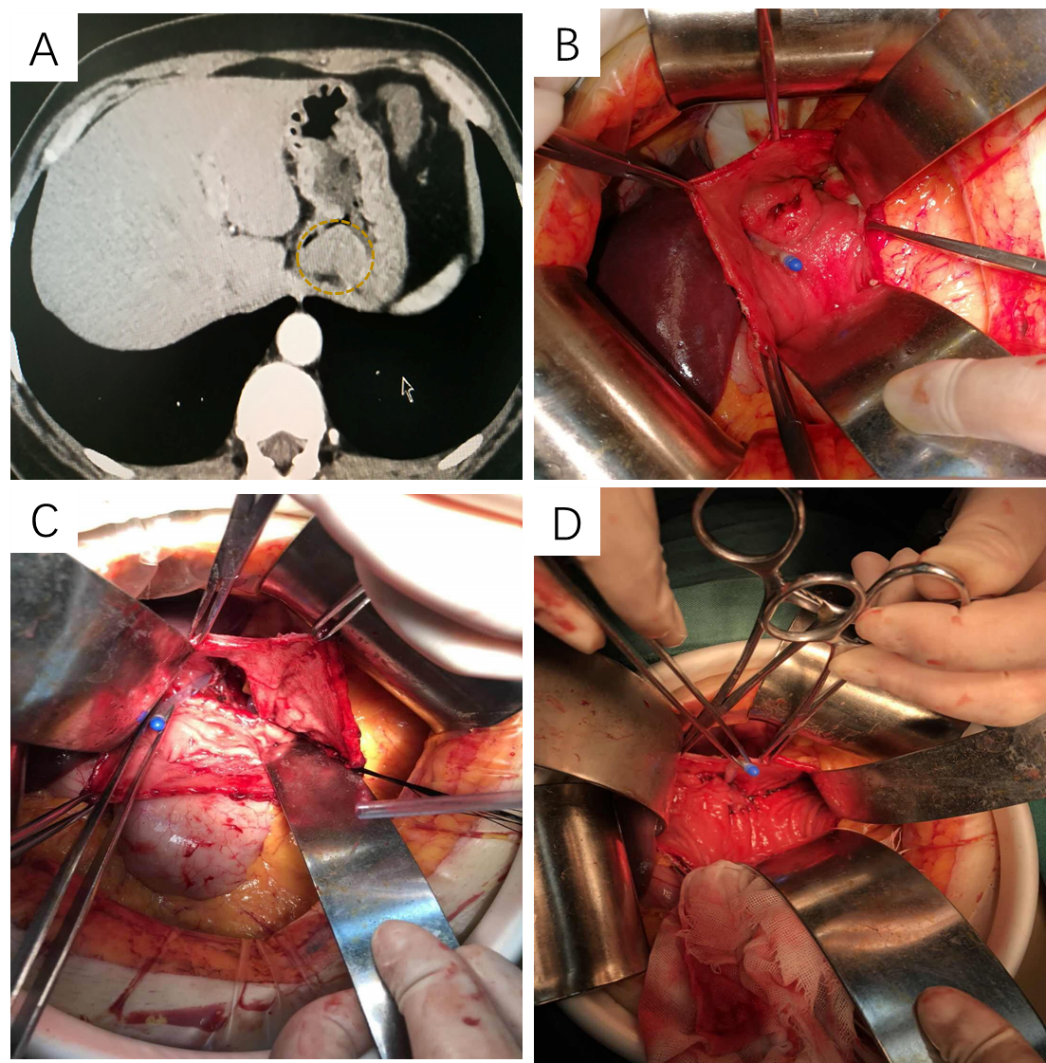 Figure 3 Conformal resection of type A esophagogastric junction-gastrointestinal stromal tumor located in the posterior wall of esophagogastric junction. A: The abdominal computed tomography showing the lesion located in posterior wall of the esophagogastric junction; B: Anterior gastrotomy to visualize the lesion; C: Removal of the tumor; D: Suturing of the posterior wall of the esophagus to the gastric wall.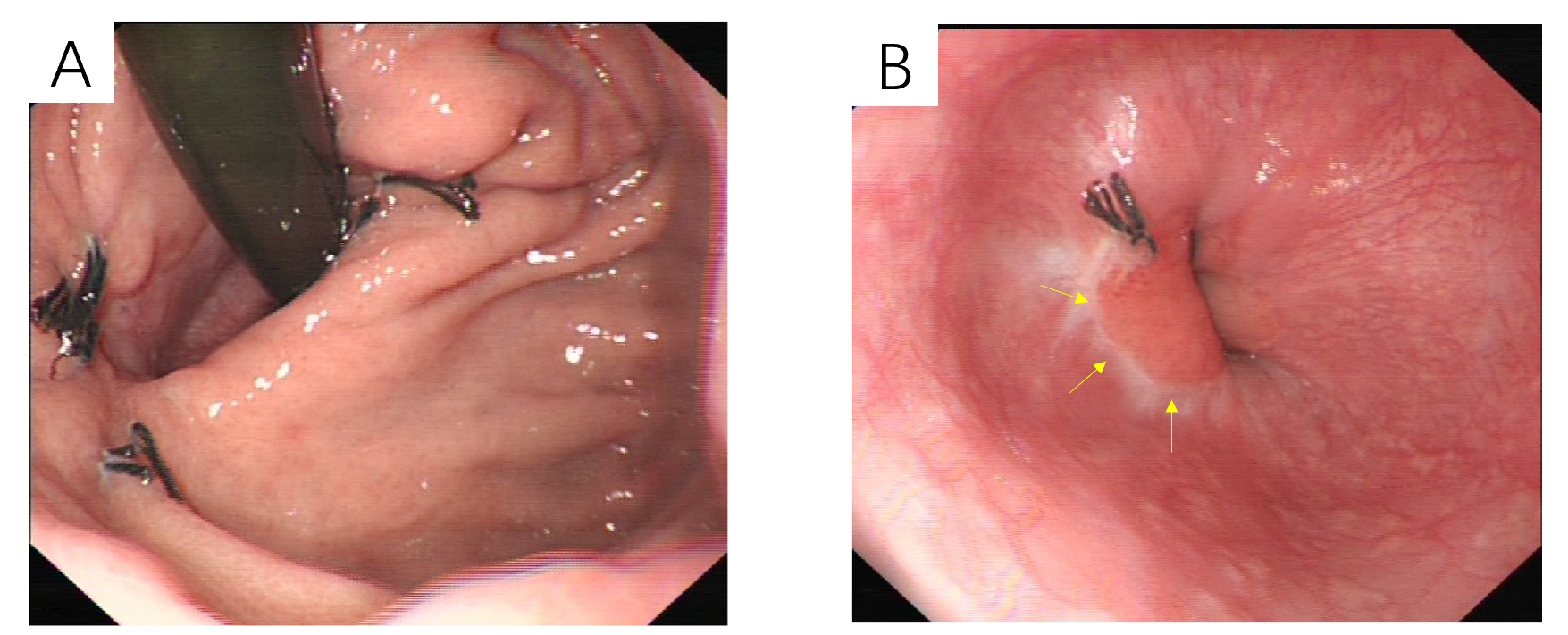 Figure 4 Gastroduodenal endoscopy 2 mo after the operation. A: Gastric view; B: Esophageal view.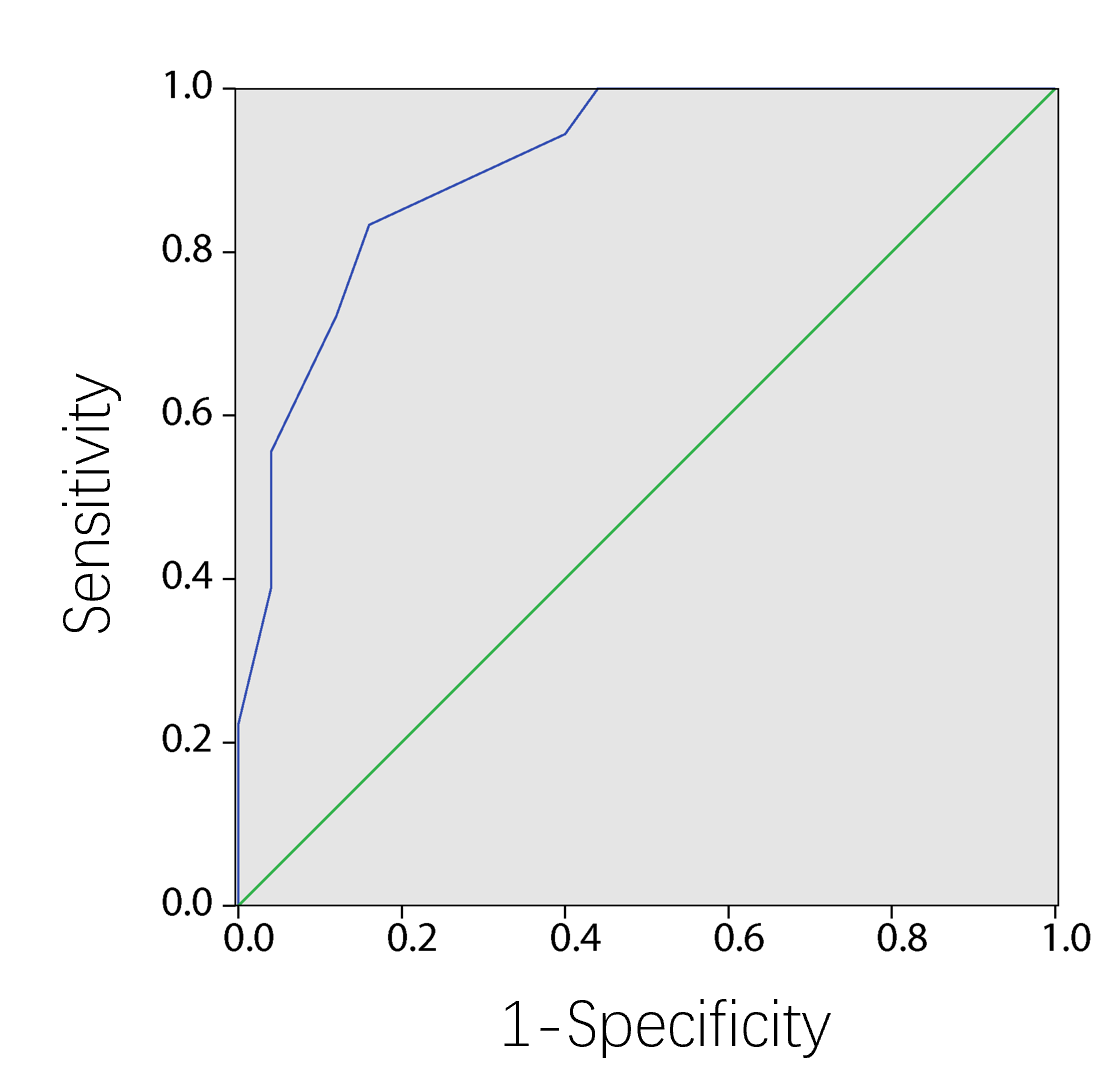 Figure 5 The receiver operating characteristic curve analyses showed that the best cut-off value of distance of involving Z-line was 7.0 mm.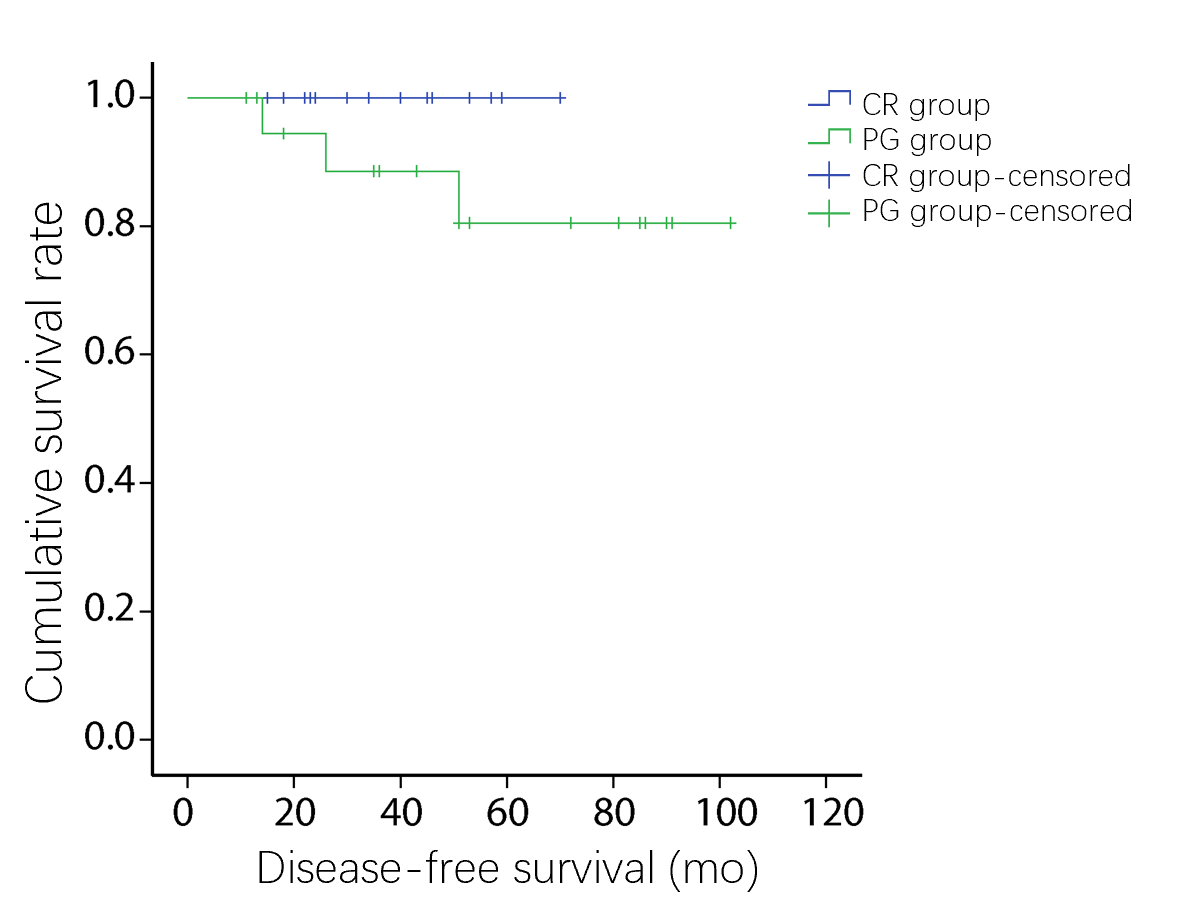 Figure 6 The disease-free survival between conformal resection group and proximal gastrectomy group (P = 0.163). CR: Conformal resection; PG: Proximal gastrectomy.Table 1 Comparison of clinical and pathologic variables of study patientsCR: Conformal resection; EGJ: Esophagogastric junction; GIST: Gastrointestinal stromal tumor; HPF: High-power field; PG: Proximal gastrectomy; T: Tumor. Table 2 Comparison of intra-operative and postoperative variables between two surgical procedures for type A esophagogastric junction-gastrointestinal stromal tumorsCI: Confidence interval; CR: Conformal resection; PG: Proximal gastrectomy.Table 3 Postoperative esophageal 24-h pH parameters of patients who underwent surgery for type A esophagogastric junction-gastrointestinal stromal tumorsCR: Conformal resection; PG: Proximal gastrectomy.Table 4 Postoperative health-related quality of life of study patientsBP: Bodily pain; GH: General health; MH: Mental health; PF: Physical function; RE: Role-emotional; SF: Social functioning; RP: Role physical; VT: Vitality. 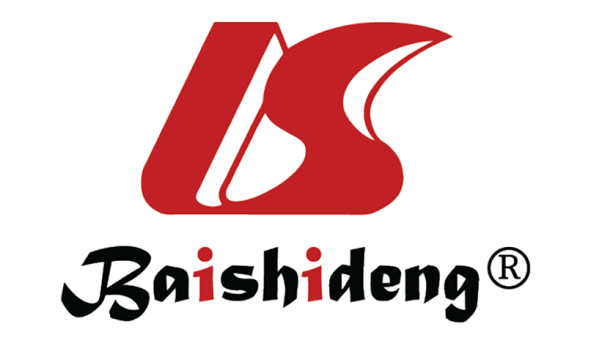 Published by Baishideng Publishing Group Inc7041 Koll Center Parkway, Suite 160, Pleasanton, CA 94566, USATelephone: +1-925-3991568E-mail: bpgoffice@wjgnet.comHelp Desk: https://www.f6publishing.com/helpdeskhttps://www.wjgnet.com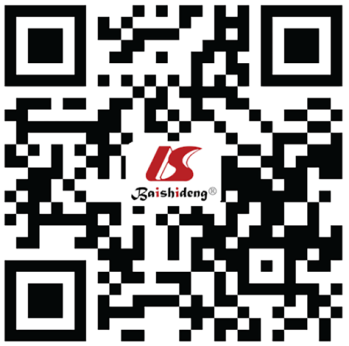 © 2021 Baishideng Publishing Group Inc. All rights reserved.VariablesCR groupPG groupP valueAge, median (range), in yr58 (32-73)61 (28-75)0.532Sex0.168Male816Female109Size in cm0.549≤ 2102.1-5.0665.1-10713> 1046Histologic type0.71Spindle1318Epitheloid13Mixed44Mitotic index, per 50 HPF0.766≤ 51317> 558Ki-670.163≤ 5%1516> 5%39CD1170.929Positive1622Negative23CD340.159Positive1524Negative31DOG-10.083Positive1323Negative52NIH risk category0.476Very low risk10Low risk54Intermediate risk712High risk59Length of the upper edge of the GIST crossing the Z-line, mean ± SD (cm)0.639 (0.29)1.024 (0.395)0.193Circumference of the EGJ involvement0.716T ≤ 1/410131/4 < T ≤ 2/4782/4 < T ≤ 3/413T > 3/401Heartburn, postoperativeYes3160.004No159Oral antacids, postoperativeYes4180.002No147CR group, n = 18PG group, n = 25P value95%CI95%CICR group, n = 18PG group, n = 25P valueLowerUpperOperating time in min108.61 ± 30.13137.80 ± 51.040.029-56.41-0.97Intraoperative blood loss in mL59.44 ± 23.0890.60 ± 35.620.069-53.53-11.78First passage of flatus time in h29.11 ± 15.3574.24 ± 40.390.013-65.389-24.87Days to oral intake3.56 ± 1.658.68 ± 3.880.006-7.09-3.16Postoperative hospital stay in d6.00 ± 2.4010.96 ± 4.150.049-7.17-2.75Negative margin, %100100Mean 24-h pHTotal time for pH < 4 (min)Acid reflux number of 24 hAcid reflux number of 24 hRegurgitation events, > 5 minMean 24-h pHTotal time for pH < 4 (min)StandingLyingRegurgitation events, > 5 minCR group, n = 184.97 ± 1.4431.83 ± 22.6517.83 ± 11.2535.62 ± 15.711.44 ± 1.68PG group, n = 253.41 ± 1.15184.48 ± 118.7432.68 ± 15.8958.81 ± 19.136.04 ± 1.92P value< 0.001< 0.001< 0.001< 0.001< 0.001PFRPBPGHVTSFREMHCR group, n = 1853.72 ± 2.1354.61 ± 1.6160.94 ± 1.8661.56 ± 1.7561.72 ± 3.4955.11 ± 2.2450.61 ± 2.9355.00 ± 2.27PG group, n = 2548.00 ± 3.6448.36 ± 2.8949.80 ± 4.1250.72 ± 5.1552.20 ± 4.0644.60 ± 2.6337.16 ± 4.0846.12 ± 3.95P value< 0.001< 0.001< 0.001< 0.001< 0.001< 0.001< 0.001< 0.001